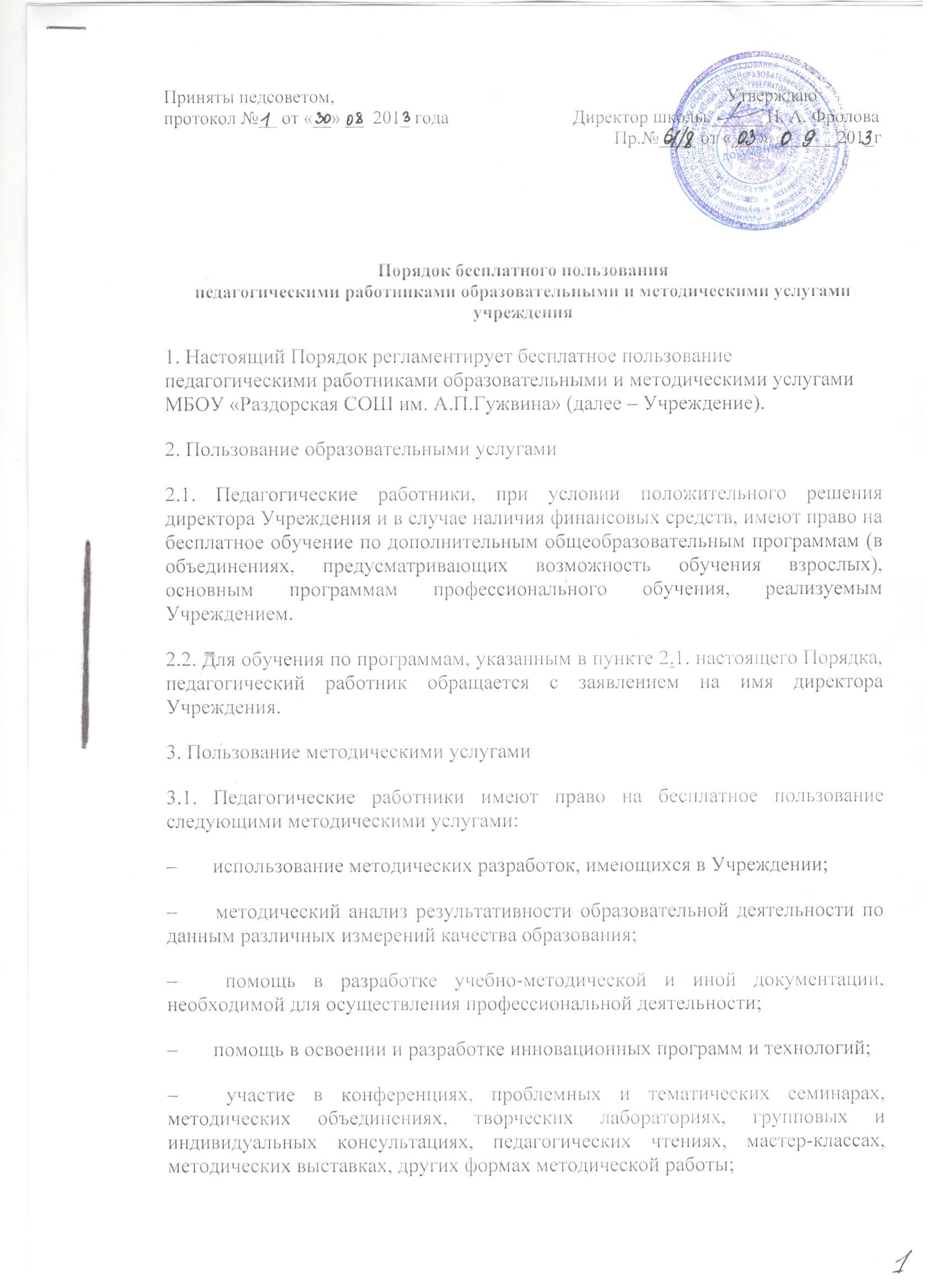 Порядок бесплатного пользования педагогическими работниками образовательными и методическими услугами учреждения1. Настоящий Порядок регламентирует бесплатное пользование педагогическими работниками образовательными и методическими услугами МБОУ «Раздорская СОШ им. А.П.Гужвина» (далее – Учреждение).2. Пользование образовательными услугами2.1. Педагогические работники, при условии положительного решения директора Учреждения и в случае наличия финансовых средств, имеют право на бесплатное обучение по дополнительным общеобразовательным программам (в объединениях, предусматривающих возможность обучения взрослых), основным программам профессионального обучения, реализуемым Учреждением.2.2. Для обучения по программам, указанным в пункте 2.1. настоящего Порядка, педагогический работник обращается с заявлением на имя директора Учреждения.3. Пользование методическими услугами3.1. Педагогические работники имеют право на бесплатное пользование следующими методическими услугами:–       использование методических разработок, имеющихся в Учреждении;–       методический анализ результативности образовательной деятельности по данным различных измерений качества образования;–       помощь в разработке учебно-методической и иной документации, необходимой для осуществления профессиональной деятельности;–       помощь в освоении и разработке инновационных программ и технологий; –       участие в конференциях, проблемных и тематических семинарах, методических объединениях, творческих лабораториях, групповых и индивидуальных консультациях, педагогических чтениях, мастер-классах, методических выставках, других формах методической работы;–       получение методической помощи в осуществлении экспериментальной и инновационной деятельности.3.2. Для получения методической помощи педагогический работник может обратиться к директору Учреждения, заместителю директора Учреждения по учебно-воспитательной работе, заместителю директора Учреждения по учебно-методической работе, заместителю директора Учреждения по воспитательной работе, заместителю директора Учреждения по учебной работе.